Муниципальное дошкольное образовательное  учреждение «Детский сад  № 26  «АЛЁНУШКА»Непосредственно образовательная деятельность в старшей группе«Снегири-зимующие птицы» (с использованием элементов современной методики исследовательской деятельности Савенкова А.И.)Окунева Л.В.Воспитатель высшей квалификационной категории.                                                      п. Константиновский  2017«Снегири-зимующие птицы» Интеграция образовательных областей:«Познавательное развитие»«Речевое развитие» «Социально-коммуникативное развитие»Виды детской деятельности: игровая, продуктивная, социально-коммуникативная, познавательно - исследовательская.Цель: формирование  навыков поисково-исследовательской деятельности при знакомстве с зимующими птицами.Задачи: формировать у детей  умения и навыки работы с информацией об исследуемом объекте;расширять представления детей о зимующих птицах, выделяя их характерные особенности; побуждать детей помогать птицам зимой;учить  находить информацию, фиксировать её и обобщать, используя элементы методики Савенкова А.И;развивать навыки поисково -исследовательской деятельности у детей старшего дошкольного возраста;формировать умения составлять рассказ (доклад) по составленному плану;обогащать словарь.Планируемый результат: может самостоятельно составить план действия при исследовании объекта, используя карточки-символы; найти информацию об исследуемом объекте в различных источниках;  зафиксировать её  в виде схематическойго рисунка и использовать для составления рассказа (доклада) об исследуемом объекте.  поддерживать беседу о птицах; активно взаимодействует со сверстниками,  педагогами,родителями  и другими людьми в ходе поиска информации.Материалы и оборудование:карточки-символы по методике исследовательской деятельности Савенкова А.И.  картинки, иллюстрации и фотографии птиц ; схемы для описания внешнего вида птиц. энциклопедии о птицах, книжки с иллюстрациями птиц в природе;аудиозапись «Голоса птиц»«Чевостики» о снегирях»-презентацияПрезентация «Снегири»Мультфильм «Снегирь»Цветные и простые карандашиЛисточки чистой бумаги (7*7)Предварительная работа:Прогулка в парк.Наблюдение за птицами на прогулке.Беседы о зимующих птицах.Рассматривание иллюстраций.Чтение познавательных рассказов о птицах.Просмотр мультфильма «Снегирь»Прослушивание аудиозаписи «Голоса птиц»Содержание организованной деятельности детей1. Организационный момент.
В.,   Дорогие ребята, нам предстоит очень сложная, но нужная работа, мы с вами сегодня опять превратимся в исследователей. Поэтому, прежде чем мы приступим к этой работе, давайте построим «Гору трудолюбия», соединив наши руки.
(Протягиваю свою руку, на неё кладёт руку другой ребёнок, и т. д.)
В.   Посмотрите, какая высокая получилась гора, какая крепкая наша дружба. С такими друзьями любая работа по плечу, а это нам сегодня пригодится.
В.  И так, какое сейчас время года?  Д.Зима вступила в свои права. Дуют холодные ветра, мороз сковал всю землю, кругом лежит снег, голые деревья скрипят от ветра, большинство  животных спят и только маленькие птички кое-где мелькают.В.А какие птицы могут встретиться нам зимой ?Д. Зимующие.В. Давайте сыграем в логическую игру  «Я зимний лес, а ты кто?...» Звучит песенка снегиря  («Голоса птиц»)В. Ребята, слышите как весело и красиво звучит песенка ,а кто же это так поёт?Д.Птичка.В. Предлагаю познакомиться с этой птичкой поближе.Отгадайте загадку (про снегиря),на доску вывешивается иллюстрация птицы.В. Предлагаю  присесть за столы и начать наше исследование.На столах у каждого вы видите карандаши и бумагу, на доске карточки –символы.В.И так, что мы знаем о снегире, подумайте и скажите.(карточка-символ )Д. Снегирь-это птица.В. Возьмите листочки и схематично нарисуйте птичку (быстро)Д. Она не живёт дома, она живёт  на воле. В. как это зарисуем на следующем листочке?Д. Клетку перечеркнём, нарисуем деревья.В. Верно. Я предлагаю обсудить внешний вид птицы друг с другом (раздаёт картинки с изображением снегиря 5 шт.)(карточка –символ) .Д. Он красный, шапочка черная, на крыльях белая полоска. Он красивый.В .Как мы можем изобразить это ?Д.Я предлагаю использовать цветные карандаши: красный, чёрный и белый  и нарисовать цветные полоски на следующем листочке.В .Давайте немного отдохнём и сыграем в весёлую игру, она называется «Разлетелись!», представьте, что мы все  разноцветные птички, а цвета нашей одежды- разноцветные пёрышки птиц.   Внимание! Птички с жёлтыми(красными, чёрными, белыми и т.д) пёрышками летят направо, остальные налево!(игра проводится несколько раз)В. Хорошо, продолжаем. А чем питается птица снегирь?Д. Она ест семена и ягоды.В.А я предлагаю это проверить и прочитать вот в этой книжке, чем же питается снегирь (карточка-символ)В речевом уголке собраны книги –справочники, книги с яркими иллюстрациями и сказками о снегирях. Дети сами отбирают книжки и просят (если нужно)взрослых прочитать интересующую информацию.В. Мы узнали много: чем и как  питается снегирь, какую пользу приносит человеку и природе. Давайте отметим это ,а как ?Д. Зарисуем семена, широкий  и острый клюв.В. Ребята, посмотрите в окно. Кого вы  видите на ветках?Д. Это снегири.  В. Предлагаю понаблюдать за ними (включаем звуки птиц) .(карточка-символ)В. Что же вы заметили?Д. Мы увидели птиц не только с красными грудками, но и каких-то коричневых, все они подлетали друг к другу, вместе перелетали с ветки на ветку, громко щебетали .В. Молодцы, всё заметили. А вот разобраться в том что за птицы прилетали к нам вместе с красногрудыми снегирями, нам помогут «Чевостики» (презентация)(карточка-символ)В. Давайте попробуем отметить это на наших листочкахЗарисуем  коричневые полосочки -это цвет оперения самочки, зарисуем дупло-место, где откладывают снегири яйца.В. Предлагаю сыграть в игру «Третий лишний» ,я называю трёх птиц, а вы должны будете узнать среди них лишнюю. В. Вот ,думаю, что мы с вами собрали много  информации о зимующих птицах- снегирях. А теперь наведите порядок на столах (дети раскладывают по порядку нарисованые карточки- схемы, кто как запомнил) и сегодня послушаем рассказ Алисы (Саши, Миши, Даши  и т.д.) Рефлексия. Дети еще раз рассматривают свои карточки-схемы и говорят что нового они сегодня узнали,что им понравилось В. Ребята, мы сегодня узнали много полезного, а помогла нам в этом гора трудолюбия, я очень рада за вас, вы все молодцы! Из вас вышли настоящие исследователи.До новых встреч!ПриложениеКарточки- символы (По Савенкову А.И)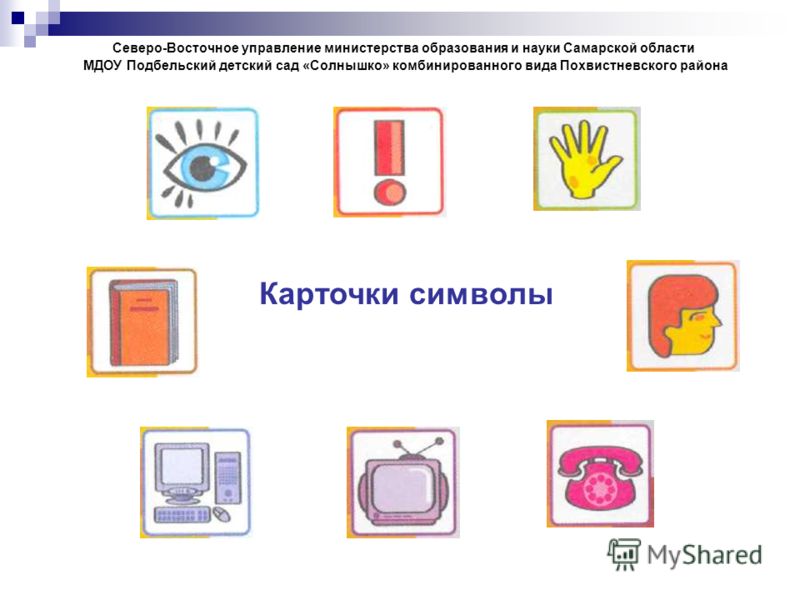 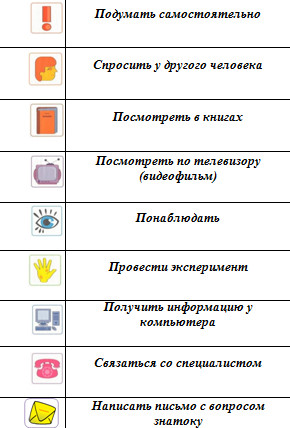 